Supplemenary Materials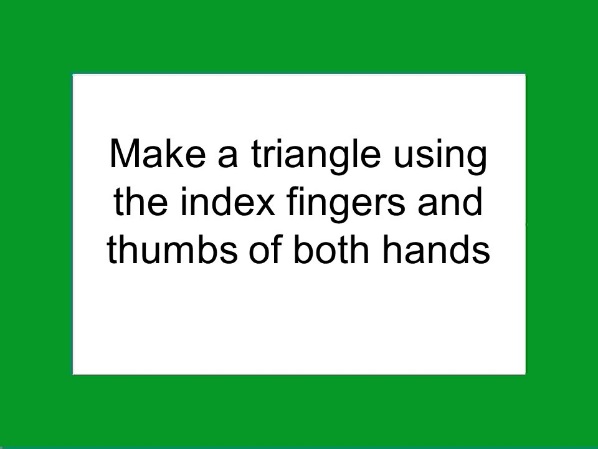 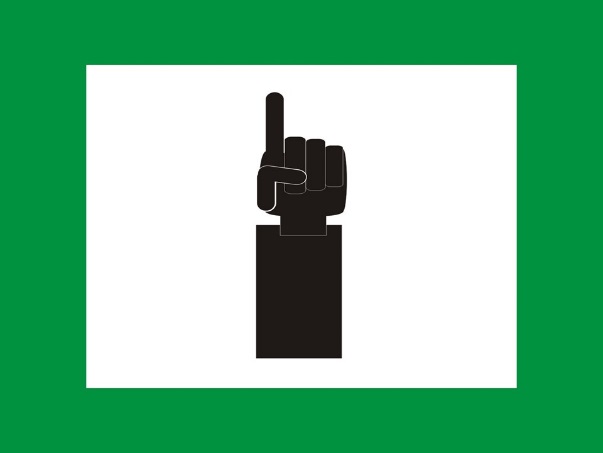 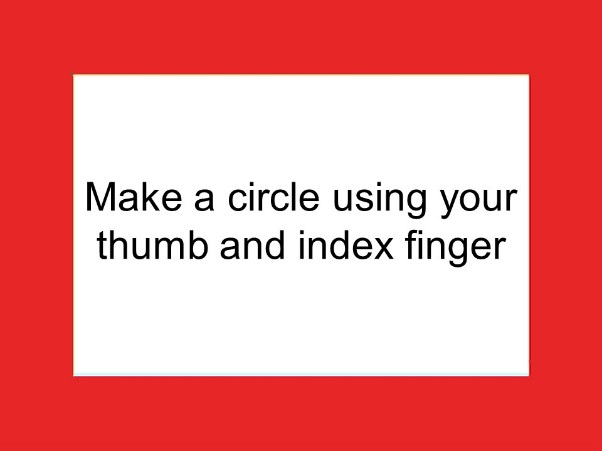 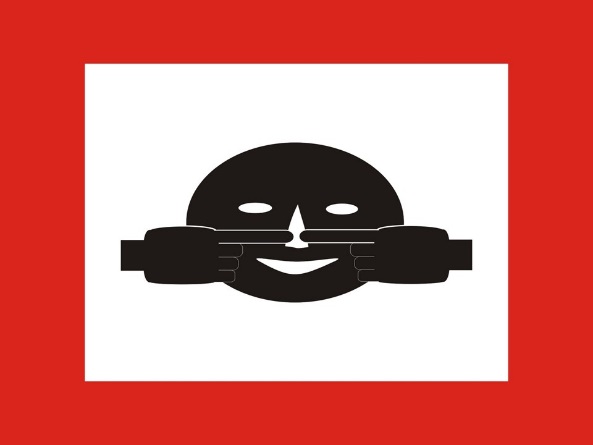 Fig 1. The Acton Memory Task – stimuli examples. Note: stimulus in green frames had to be performed; stimulus in red frames had to be imagined. Table 1. Correlations between old/new recognition in self-monitoring and symptoms severity. Note: d’ and C indexes were calculated according to the signal detection theory. Higher values of d’ denote higher sensitivity to recognize old actions. higher (positive) values of the C index refer to a tendency to respond ‘new action’Table 2. Correlations between self-monitoring judgments and symptoms severity. Table 3. Correlations between confidence indexes and symptoms severity. Note: KCI – knowledge corrupt index (the proportion of failure self-monitoring responses that were followed by a high degree of confidence (‘sure’) to all other responses given with high confidence). Confidence Gap - the difference score between correct high confidence responses and incorrect high confidence responsesPositive symptomsNegative symptomsAffect ResistanceActivationBPRS total scoresCorrectly recognized new actions0.040.090.06- 0.01- 0.27- 0.01Performed actions recognized as new-0.03- 0.130.020.11- 0.040.06Imagined actions recognized as new0.08- 0.100.130.120.110.12% of hits- 0.040.13- 0.10- 0.14- 0.06- 0.11% of false alarms0.02- 0.10- 0.040.020.220.02d’- 0.020.07- 0.03- 0.100.07- 0.12C- 0.010.010.040.01- 0.20- 0.04Positive symptomsNegative symptomsAffect ResistanceActivationBPRS total scoresCorrectly recognized imagined actions- 0.080.17- 0.16- 0.16- 0.08- 0.15Correctly recognized performed actions0.070.180.06- 0.08- 0.020.01Imagined actions recognized as performed0.05- 0.170.130.14- 0.010.12Performed actions recognized imagined- 0.08- 0.15- 0.110.010.06- 0.06Positive symptomsNegative symptomsAffect ResistanceActivationBPRS total scoresKCI- 0.01- 0.140.010.070.050.05Confidence Gap0.020.20-0.02- 0.07- 0.07- 0.04